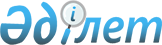 Об установлении ограничительных мероприятий
					
			Утративший силу
			
			
		
					Решение акима Кумсайского сельского округа Мугалжарского района Актюбинской области от 24 апреля 2020 года № 5. Зарегистрировано Департаментом юстиции Актюбинской области 27 апреля 2020 года № 7074. Утратило силу решением акима Кумсайского сельского округа Мугалжарского района Актюбинской области от 4 марта 2021 года № 3
      Сноска. Утратило силу решением акима Кумсайского сельского округа Мугалжарского района Актюбинской области от 04.03.2021 № 3 (вводится в действие со дня его первого официального опубликования).
      В соответствии со статьей 35 Закона Республики Казахстан от 23 января 2001 года "О местном государственном управлении и самоуправлении в Республике Казахстан", статьей 10-1 Закона Республики Казахстан от 10 июля 2002 года "О ветеринарии" и на основании представления руководителя Мугалжарской районной территориальной инспекции Комитета ветеринарного контроля и надзора Министерства сельского хозяйства Республики Казахстан от 17 апреля 2020 года за № 02-13-4/71, аким Кумсайского сельского округа Мугалжарского района РЕШИЛ:
      1. Установить ограничительные мероприятия на территории села Кумсай Кумсайского сельского округа Мугалжарского района, в связи с выявлением заболевания бруцеллез среди крупного рогатого скота.
      2. Государственному учреждению "Аппарат акима Кумсайского сельского округа Мугалжарского района" в установленном законодательством порядке обеспечить:
      1) государственную регистрацию настоящего решения в Департаменте юстиции Актюбинской области;
      2) обеспечить размещение настоящего решения на интернет-ресурсе акимата Мугалжарского района после его официального опубликования.
      3. Контроль за исполнением настоящего решения оставляю за собой.
      4. Настоящее решение вводится в действие со дня его первого официального опубликования.
					© 2012. РГП на ПХВ «Институт законодательства и правовой информации Республики Казахстан» Министерства юстиции Республики Казахстан
				
      Аким Кумсайского сельского округа Мугалжарского района

      А. Тугыров
